Národný projekt Terénna sociálna práca v obciach I. sa realizuje vďaka podpore z Európskeho sociálneho fondu a Európskeho fondu regionálneho rozvoja v rámci Operačného programu Ľudské zdroje.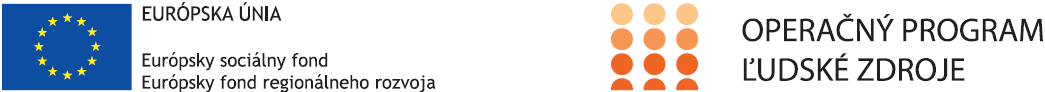 PRIESTOR NA VAŠU PRÍLEŽITOSŤObec Tekovské Lužany, SNP č. 43, 935 41 Tekovské Lužanyvyhlasuje výberové konanie najedno pracovné miesto terénneho sociálneho pracovníka (TSP),Záujemcovia o pracovnú pozíciu môžu písomnú žiadosť o prijatie do zamestnania osobne doručiť alebo poštou zaslať na adresu obecného úradu – Obecný úrad Tekovské Lužany, SNP č. 43, 935 41 Tekovské Lužany. Záujemcovia v svojej žiadosti jednoznačne určia, o ktorú pozíciu majú záujem (TSP).Zoznam požadovaných dokladov k žiadosti o prijatie do zamestnania:žiadosť, v ktorej je jednoznačne určené, o ktorú pozíciu alebo pozície sa kandidát uchádza,životopis uchádzača,doklad o najvyššom dosiahnutom vzdelaní, prípadne aktuálne potvrdenie školy o štúdiu,uchádzač môže predložiť aj odporúčania alebo pracovné hodnotenia od predchádzajúceho zamestnávateľa alebo organizácií, s ktorými v minulosti spolupracoval alebo iné doklady potvrdzujúce spôsobilosť (certifikáty zo školení a podobne),,čestné vyhlásenie o bezúhonnosti alebo výpis z registra trestov nie starší ako 3 mesiace,súhlas so spracovaním osobných údajov.Kvalifikačné predpoklady na pozíciu TSP sú: ukončené VŠ vzdelanie II. stupňa v odbore sociálna práca, alebo ukončené VŠ vzdelanie II. stupňa v odbore psychológia, právo, sociálne služby a poradenstvo, verejná politika a verejná správa alebo v študijných odboroch pedagogického zamerania, alebo má uznaný doklad o takom vysokoškolskom vzdelaní podľa osobitného predpisu v prípade, ak k 1. januáru 2015 pracoval na pozícii terénneho sociálneho pracovníka, alebo ukončené vysokoškolské vzdelanie I. stupňa v odbore sociálna práca v prípade, ak k 1. januáru 2015 pracoval na pozícii terénneho sociálneho pracovníka. Výberové kritériá na pozíciu TSP sú:Pracovné skúsenosti, prax v oblasti terénnej sociálnej práce, prípadne práce v komunitách ohrozených alebo postihnutých sociálnym vylúčením (zohľadňuje sa napríklad dĺžka praxe, druh vykonávanej práce a dosiahnuté výsledky).Ďalšie vzdelávanie, ktorého cieľom je priebežné udržiavanie, zdokonaľovanie a dopĺňanie požadovaných vedomostí a schopností potrebných na vykonávanie pracovných činností v oblasti terénnej sociálnej práce (zohľadňuje sa rozsah vzdelávania, zameranie vzdelávania, získané certifikáty a podobne).Ďalšie vzdelávanie sa môže realizovať prostredníctvom:špecializačného vzdelávania zabezpečovaného strednými školami alebo vysokými školami nadväzujúcimi na získanú kvalifikáciu,účasťou na akreditovaných kurzoch,účasťou na školiacich akciách v sociálnej oblasti, účasť na certifikovaných sociálno-psychologických výcvikoch,lektorská činnosť a publikačná činnosť,účasť na supervíznych programoch.Objektívne preukázateľné skúsenosti s prácou s cieľovou skupinou, napríklad pôsobenie v  komunitách postihnutých alebo ohrozených sociálnym vylúčením v rámci poskytovania sociálnych služieb, komunitných aktivitách, dobrovoľníckych alebo misijných aktivít alebo pobytom v komunitách postihnutých alebo ohrozených sociálnym vylúčením (do tohto kritéria sa nezapočítava, účasť na organizovaní aktivačných prác alebo administratívna práca a podobné činnosti, aj keď boli vykonávané v kontakte s príslušníkmi cieľovej skupiny).Odporúčania a pracovné hodnotenie od predchádzajúcich zamestnávateľov alebo organizácií, s ktorými uchádzač spolupracoval.Na výberové konanie budú pozvaní všetci záujemcovia, ktorí spĺňajú kvalifikačné predpoklady na danú pozíciu.Miestom výkonu práce je Obec Tekovské Lužany a kancelária TSP v priestoroch Komunitného centra. Popis práce TSP:aktívne vyhľadávanie a kontaktovanie potenciálnych klientov,  odborné posudzovanie životnej situácie človeka, poskytovanie základných informácií v krízových situáciách a zabezpečenie potrebných sociálnych služieb, vytváranie individuálnych plánov práce s klientom a jeho realizácia, pomoc pri uplatňovaní ľudských práv, oprávnených záujmov a pri riešení osobných záležitostí;sprevádzanie klienta do jednotlivých inštitúcií, pričom kladie dôraz na podporu jeho autonómie a sebestačnosti, orientácia v aktuálne platnej legislatíve, facilitácia pri riešení konfliktov v lokalite, case management, administratívne spracovanie výkonu svojej práce, koordinácia pracovných aktivít s vedením samosprávy v obci a s ostatnými zainteresovanými verejnými a neziskovými inštitúciami a ďalšie.V súlade so zásadou rovnakého zaobchádzania  je pri výberovom konaní je zakázaná diskriminácia z dôvodu pohlavia, náboženského vyznania alebo viery, rasy, príslušnosti k náboženskej alebo etnickej skupine, zdravotného postihnutia, veku, sexuálnej orientácie, manželského stavu a rodinného stavu, farby pleti, jazyka, politického alebo iného zmýšľania, národného alebo sociálneho pôvodu, majetku, roku alebo iného postavenia. Zásadu rovnakého zaobchádzania v pracovnoprávnych vzťahoch a obdobných právnych vzťahoch ustanovuje  zákon č. 365/2004 Z. z. o rovnakom zaobchádzaní v niektorých oblastiach a o ochrane pred diskrimináciou a o zmene a doplnení niektorých zákonov (antidiskriminačný zákon).